Mateřská škola Havířov – Město Puškinova 7a/908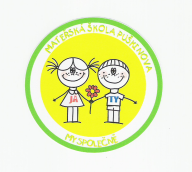 PROVOZNÍ ŘÁD MATEŘSKÉ ŠKOLY(aktualizováno 30. 8. 2022)Mateřská škola je povinna vypracovat provozní řád, v němž je stanoven režim dne, zohledňující věkové a fyzické zvláštnosti dětí, podmínky jejich pohybové výchovy a otužování, režim stravování včetně pitného režimu, způsob zajišťování vhodného klimatu a způsob manipulace a nakládáni s prádlem.Provozní řád se řídí zejména:zákonem č.258 / 2000 Sb. o ochraně veřejného zdraví v platném zněnízákonem č. 561 / 2004 Sb. o předškolním, základním, středním, vyšším odborném a jiném vzdělávání (školský zákon)vyhláškou ministerstva zdravotnictví  č. 410/2005 o hygienických požadavcích na prostory a provoz zařízení a provozoven pro výchovu a vzdělávání dětí a mladistvýchvyhláškou ministerstva zdravotnictví č. 135/2004 Sb., kterou se stanoví hygienické požadavky na koupaliště, sauny a hygienické limity venkovních hracích plochvyhláškou ministerstva školství č.14 / 2005 o předškolním vzděláváníRámcovým vzdělávacím programem pro předškolní vzdělávání č.j. 32 405/2004-22I.IDENTIFIKAČNÍ ÚDAJENázev školy: Mateřská škola Havířov – Město Puškinova 7a/908Adresa školy: A. S. Puškina 7a/908, 736 01 Havířov - MěstoZřizovatel: Statutární město HavířovPrávní forma: Příspěvková organizaceStatutární orgán: ředitelka Ingrid KysuckáKapacita školy: 96 dětíZařazení do rejstříku škol: pod identifikátorem 600 135 608IČO: 61 98 87 07DIČ: CZ 61 98 87 07T. Č.: 737 109 524e-mail: mspuskina.havirov@seznam.czwww: http://www.mspuskinova-havirov.cz/II.POPIS ZAŘÍZENÍTyp školy: mateřská škola s celodenním provozemsoučástí školy je školní jídelnaKapacita: 96 dětí 4 třídy24 dětí v každé tříděPersonální složení: 8 pedagogů včetně ředitelky4 provozní pracovnice2 pracovnice školní jídelny1 chůvaProvozní doba:6.oo – 16.3o hodinNástup dětí do MŠ:Od 6.oo – 8.oohodinPo domluvě dle potřeb rodičůIII.ROZVRŽENÍ DNEMateřská škola podporuje zdravý tělesný, psychický a sociální vývoj dítěte, vytváří optimální podmínky pro jeho individuální rozvoj a navazující vzdělávání v základní škole. Doplňuje výchovu rodinnou. Respektuje dobu příchodu a odchodu dětí, jejich věkové a individuální zvláštnosti a potřeby, biorytmus. Režim dne je volný dle potřeb třídy, pevně je stanovena doba stravování a odpočinku. Hra dětí je zařazována během celého dne a převládá v době scházení a rozcházení dětí a v odpoledních hodinách, během dne se zařazují řízené činnosti dle Třídních vzdělávacích programů.IV.STRAVOVÁNÍStravování dětí a zaměstnanců mateřské školy je zajišťováno ve vlastní kuchyni. Pracovnice školní jídelny po uvaření stravy vydávají stravu na jednotlivých poschodích ve výdejně jídla, tzv. přípravkách. Na samotné stolování dohlížejí pedagogické pracovnice, které dětem polévku rozlijí do talířů a pro další chod si dojdou děti samostatně do přípravky. Pro dodržení bezpečnosti učitelky nalévají dětem polévku do talířů až v momentu, kdy jsou všechny děti přítomny a sedí u stolečků s rukama v klíně. Dopolední a odpolední svačiny připraví dětem pracovnice školní jídelny na pojízdné vozíky, odkud se děti samostatně obslouží a použité nádobí vrátí zpět na vozík. Použité nádobí naskládá pracovnice školní jídelny do myčky a ihned umyje. Černé nádobí se sveze nákladním výtahem do přízemní kuchyně, kde jej kuchařky umyjí. Nemůže-li se dítě ze zdravotních důvodů (cukrovka, těžká alergie…) stravovat v mateřské škole (na základě zdravotního potvrzení lékaře), nosí si své vlastní jídlo z domova, které se do doby podání skladuje ve zvláštní lednici v přípravně na 1. poschodí, aby nedošlo ke křížení se školní stravou. Dětem s jiným druhem diety vaří obědy jídelna mateřské školy Přímá Havířov a oběd je jim přivezen. Ostatní děti se stravují všechny. Děti, které si rodiče vyzvednou již po obědě, dostávají svačinku sebou domů. Pitný režim probíhá během celého dne dle potřeb dětí. Děti mají své vlastní hrníčky, do kterých si nalévají bylinné nebo ovocné čaje z konvice nebo minerální vodu či jinak připravené nápoje. K dispozici je i pitná voda (Horský pramen).Doba zahájení podávání stravy:V.POHYBOVÉ AKTIVITYTřídy jsou vybaveny pro pohybové činnosti nářadím, náčiním a pomůckami, které se různě obměňují, třídy si je půjčují navzájem, jsou průběžně obnovovány a doplňovány. Probíhají během celého dne:VI.POBYT VENKUPobyt venku probíhá zpravidla dopoledne po řízených činnostech. Jeho délka závisí na počasí a stavu ovzduší a maximálně se využívá školní zahrady. Ta je plně oplocena, vybavená základním vybavením, které se snažíme průběžně rozšiřovat a doplňovat v rámci finančních možností. Nářadí a vybavení školní zahrady je každoročně revidováno odbornou firmou. V letních měsících se činnosti směřují již od ranních hodin. Děti mají během pobytu venku pokrývku hlavy, sluneční brýle a krém s ochranným faktorem. Pobyt venku je vynechán v případě nepříznivých klimatických podmínek a časté špatné smogové situaci. Pokud děti nevyužívají školní zahradu, vydávají se na procházky do blízkého i vzdálenějšího okolí. Během pobytu venku využíváme v převážné míře spontánní pohybové činnosti, ale zařazujeme i činnosti tvořivé, praktické, kognitivní, sezónní činnosti, pohybové a sportovní hry s náčiním, jízdu na koloběžkách.Otužování dětí:VII.ODPOČINEKPro odpočinek dětí po obědě slouží herny. Tři třídy jsou vybaveny dřevěnými lehátky, doplněny lehátky umělohmotnými a jedna třída je vybavena molitanovými matracemi. Každé dítě má své lůžkoviny. Minimálně půl hodiny děti odpočívají po obědě při čtené, případně reprodukované pohádce nebo relaxační hudbě. Nemusí spát a k odpočinku mají na výběr z plyšových hraček nebo si vezmou svoji oblíbenou z domova. Starší děti s nižší potřebou spánku se zúčastňují klidových činností ve třídě tak, aby nerušily spící děti (kreslení, pracovní činnosti, prohlížení knih, časopisů, vystřihování…). Děti vstávají průběžně po probuzení. Má-li dítě větší potřebu spánku, nechá ho učitelka spát. V průběhu celého odpočinku mají děti možnost kdykoli vykonat potřebu.VIII.ZAJIŠTĚNÍ VHODNÉHO MIKROKLIMATUIX.ZPŮSOB MANIPULACE S PRÁDLEMVýměna a praní prádla:Praní a žehlení zajišťuje mateřská škola vlastním zaměstnancem na dohodu – paní školnicí. Špinavé ložní prádlo a ručníky posbírají provozní pracovnice do igelitových pytlů na každém oddělení a přenesou do prádelny. Pak teprve převlékají čisté povlečení. Čisté a špinavé prádlo se nesmí křížit. Prádlo pere v pračce pověřená pracovnice, usuší jej ve vyhrazeném prostoru nebo v sušičce na prádlo a po usušení vyžehlí a uloží do skříně. Manipulace s prádlem se nesmí křížit s provozem jídelny, přes kterou je nutno chodit, proto je prádlo uschováno v přepravních boxech. Prádlo se suší jak na sušících tyčích, zavěšených u stropu, tak v sušičce. Skříně se pravidelně větrají a dezinfikují. Prostory prádelny se pravidelně uklízejí. Při výskytu infekčního onemocnění se prádlo a ručníky vymění ihned a vyperou se s přidáním dezinfekčního prostředku. Pracovní oděvy zaměstnanců MŠ a ŠJ se perou odděleně.X.HYGIENICKÝ REŽIMZa řádné provádění úklidu zodpovídají provozní zaměstnankyně – školnice a uklízečka. Paní školnice zodpovídá za evidenci a výdej čistících a dezinfekčních prostředků ze skladu a za jejich správné použití.Způsob a četnost úklidu:XI.ŠKOLNÍ ZAHRADASoučástí mateřské školy je celooplocená školní zahrada. Za běžnou čistotu a údržbu zodpovídá paní školnice. Obě provozní pracovnice zametají listí a spadlé větve z chodníku před vstupem do MŠ, dbají na posyp v průběhu zimních měsíců. Celkovou údržbu zahrady provádí pracovník, zajištěný na dohodu o provedení práce, který se stará o sekání trávy a údržbu keřů a odstraňování větví a dětský mobiliář.Paní školnice denně kontroluje stav školní zahrady, zda se tam nenachází nebezpečné předměty (sklo, injekční stříkačky, uhynulá zvířata apod.). S úklidem papírků, suchého listí a klacíků mohou za dohledu učitelek pomáhat i děti, avšak za dodržení bezpečnosti a hygieny.Pískoviště jsou zajištěna proti nečistotám, zvířatům a listí ochrannými plachtami. Výměna písku se provádí pravidelně 1x za 2roky. Písek je v letních horkých měsících vlhčen vodou.XII.BEZPEČNOST PRÁCEVšechny pracovnice se řídí bezpečnostními a požárními předpisy, požárním preventistou je ustanovena paní školnice Karla Dziwiszová. S těmito předpisy jsou seznamováni všichni zaměstnanci školy každoročně v rámci proškolení BOZP bezpečnostním technikem panem Sirákem, se kterým má mateřská škola uzavřenu smlouvu.Učitelky dodržují při pobytu venku stanovený počet dětí 20, a v případě vyššího počtu ve třídě předají děti nad stanovený počet do třídy Rybiček. Na pokyn ředitelky doprovázejí s pedagogickými pracovnicemi provozní pracovnice děti na sportovní, kulturní a jiné akce, aby byla řádně zajištěna bezpečnost dětí.Pracovnice jsou povinny vzájemně se informovat o způsobu předávání dětí. Na všech třídách jsou vyvěšeny na nástěnce telefonní čísla rodičů pro případ, že by si rodič ve stanovené době dítě nevyzvedl nebo v případě, kdy je dítě na jiné třídě a onemocní.Všechny elektrické zásuvky jsou opatřeny ochrannou krytkou. Vařiče a jiné spotřebiče lze používat jen na základě dodržení všech bezpečnostních opatření a po použití vždy odpojit ze zásuvky.Vstup cizích osob lze povolit jen na základě povolení ředitelky.Všichni zaměstnanci jsou povinni nosit pracovní oděv, který je jim přidělován na základě příslušné směrnice.Kuchařky vozí jídlo vždy výtahem, nenosí ho odkryté.Pracovnice provozu ukládají čisticí prostředky na určené místo mimo dosah dětí – uzamykatelné skříně.Kouření v celém objektu školy je zakázáno.Pokyny:Všechny pracovnice dbají na to, aby s majetkem školy bylo nakládáno šetrně a hospodárně. Pedagogické pracovnice řeší své požadavky či připomínky k čistotě provozu přímo s provozními pracovnicemi, v případě problémů hlásí ředitelce školy. Třídy jsou vizitkou jejich práce.Služební telefon lze používat výhradně v pracovních záležitostech, pedagogové v komunikaci s rodiči, soukromé telefony omezit na nezbytně nutnou dobu. Telefony se ukládají pod katedru pro rychlé použití v případě potřeby, jinak všechny osobní věci se ukládají do skříněk, které jsou v každé třídě a jsou opatřeny zámkem na klíč.Všechny pracovnice hlásí neprodleně veškeré změny ve svých osobních údajích a včas předkládají potřebné doklady.V případě ředitelkou schválených nákupů pro potřeby třídy předkládají paragony neprodleně paní účetní Marii Paterové.Pracovnice nejednají v rozporu s oprávněnými zájmy organizace, respektují zásady předškolního vzdělávání – výchovné, personální, provozní.Mimořádná jednání s rodiči oznámí pedagogové ředitelce školy.Případným nedorozuměním a konfliktům s rodiči musí pracovnice předcházet, jednat s rozvahou a klidně.Informace o dětech podávají rodičům pouze pedagogické pracovnice.Pracovnice dbají na udržování estetického vzhledu třídy a celého zařízení, zapojují do výzdoby děti a jejich výtvarné práce používají jako součást výzdoby.Všechny pracovnice svým jednáním a chováním přispívají k pěkným vztahům a jsou příkladem rodičovské veřejnosti.S účinností: od 1. 9. 2020Od 6.00Scházení dětí ve 2. třídě Od 6.30Rozcházení do svých tříd7.00 – 10.00Dopolední hry a činnosti8.30 – 9.00Dopolední svačina10.00 – 11.30Pobyt venku11.45 – 12.15Oběd12.30 – 14.00Odpočinek, u předškoláků klidové činnosti14.15 – 14.30Odpolední svačina14.30 – 16.30Spontánní činnosti a odcházení domů8.30 – 9.00dopolední svačina9.45ovoce11.30– 12.00oběd14.15odpolední svačinaběhem celého dnepitný režimpřed dopolední svačinouIndividuálně, nebo skupinově zaměřenépřed pobytem venkus náčiním, hudbou, pohybové hry, zdravotní a relaxační cvičení, psychomotorické hrypři pobytu venkusezónní pohybové činnosti, pohybové hryodpolednepohybové chvilky, individuální hry, hudebně pohybové činnosti1x týdně řízené TV činnostis náčiním, na nářadívzduchemvětrání místností během dne, dostatečný pobyt venku, vhodné oblékání na pobyt venku, možnost obléci si nebo odložit část oděvu během dnevodouv létě máčení nohou a těla ve vaničce, hry s vodou, mlžení na zahraděZpůsob a intenzita větrání:Dle aktuálního stavu ovzdušíráno před příchodem dětí na tříduintenzívní vyvětránív průběhu dnekrátké větrání dle potřebypřed odpočinkemintenzívní vyvětránípo odpočinkuintenzívní vyvětráníTeplota vzduchu:ke hře:20°C – 22°Ck odpočinku18°CKontroluje:školnice dle nástěnných teploměrůOsvětlení:dennísluneční svitumělézářivkyproti oslňovánížaluzielůžkovinyjednou za tři týdnyručníkyjednou za týden, podle potřeby častějiostatnídle potřebyvlhký způsob denněokenní parapety, podlahy, nábytek, kryty radiátorůdenněluxování, vynášení odpadkůdenní dezinfekceumyvadla, záchodová sedátka i mísy, mytí hrníčků-pitný režimtýdnědezinfekce hřebenůtýdnědezinfekce podlahových ploch, okenních parapetů, nábytku2x ročněumývání oken a rámů, umytí svítidel2x ročněcelkový úklid všech prostor školy